When you have completed this form, please print, sign and date it and submit via email together with the V5C, insurance, mechanical inspection sheet and if HC, a meter calibration certificate for the new vehicle. Operator consent will also be required for a private hire vehicleThe Council is collecting this information in order to perform this service or function, and if further information is needed in order to do so, you may be contacted using the details provided.In performing this service, the Council may be required to share your information with other organisations or departments, but it will only do so when it is necessary in order for the service to be provided.The Council may also share your personal information for the purposes of the prevention, investigation, detection, or prosecution of criminal offences, but will not share your personal information, or use it for this, or any other purpose, unless provided for by law. For more detail about how we handle your personal data please see our privacy policies:https://www.eastleigh.gov.uk/privacyV5CV5CV5CV5C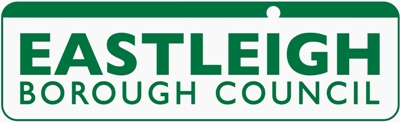 InsuranceInsuranceInsuranceInsuranceMechanical inspectionMechanical inspectionMechanical inspectionMechanical inspectionOperator letterOperator letterOperator letterOperator letterMeter calibration.Meter calibration.Meter calibration.Meter calibration.HACKNEY CARRIAGE AND PRIVATE HIRE VEHICLE LICENSINGPROPOSED CHANGE OF VEHICLEHACKNEY CARRIAGE AND PRIVATE HIRE VEHICLE LICENSINGPROPOSED CHANGE OF VEHICLEHACKNEY CARRIAGE AND PRIVATE HIRE VEHICLE LICENSINGPROPOSED CHANGE OF VEHICLEHACKNEY CARRIAGE AND PRIVATE HIRE VEHICLE LICENSINGPROPOSED CHANGE OF VEHICLEHACKNEY CARRIAGE AND PRIVATE HIRE VEHICLE LICENSINGPROPOSED CHANGE OF VEHICLEHACKNEY CARRIAGE AND PRIVATE HIRE VEHICLE LICENSINGPROPOSED CHANGE OF VEHICLEHACKNEY CARRIAGE AND PRIVATE HIRE VEHICLE LICENSINGPROPOSED CHANGE OF VEHICLEHACKNEY CARRIAGE AND PRIVATE HIRE VEHICLE LICENSINGPROPOSED CHANGE OF VEHICLEHACKNEY CARRIAGE AND PRIVATE HIRE VEHICLE LICENSINGPROPOSED CHANGE OF VEHICLEHACKNEY CARRIAGE AND PRIVATE HIRE VEHICLE LICENSINGPROPOSED CHANGE OF VEHICLEHACKNEY CARRIAGE AND PRIVATE HIRE VEHICLE LICENSINGPROPOSED CHANGE OF VEHICLEHACKNEY CARRIAGE AND PRIVATE HIRE VEHICLE LICENSINGPROPOSED CHANGE OF VEHICLEI (name):I (name):of (address):of (address):Post code:Post code:Date of birth:Date of birth:Date of birth:Date of birth:Home ‘phone no: Home ‘phone no: mobile ‘phone no: mobile ‘phone no: mobile ‘phone no: mobile ‘phone no: Hereby apply to replace my present licensedHereby apply to replace my present licensedHereby apply to replace my present licensedHereby apply to replace my present licensedHereby apply to replace my present licensedHereby apply to replace my present licensedHereby apply to replace my present licensedPrivate Hire / Hackney CarriagePrivate Hire / Hackney CarriagePrivate Hire / Hackney CarriagePrivate Hire / Hackney CarriagePrivate Hire / Hackney CarriageRegistration no:Registration no:licence plate no:licence plate no:licence plate no:licence plate no:With the vehicle, details of which are given below.With the vehicle, details of which are given below.With the vehicle, details of which are given below.With the vehicle, details of which are given below.With the vehicle, details of which are given below.With the vehicle, details of which are given below.With the vehicle, details of which are given below.With the vehicle, details of which are given below.With the vehicle, details of which are given below.With the vehicle, details of which are given below.With the vehicle, details of which are given below.With the vehicle, details of which are given below.I am/am not the sole proprietor of the vehicleI am/am not the sole proprietor of the vehicleI am/am not the sole proprietor of the vehicleI am/am not the sole proprietor of the vehicleI am/am not the sole proprietor of the vehicleI am/am not the sole proprietor of the vehicleI am/am not the sole proprietor of the vehicleI am/am not the sole proprietor of the vehicleI am/am not the sole proprietor of the vehicleI am/am not the sole proprietor of the vehicleI am/am not the sole proprietor of the vehicleI am/am not the sole proprietor of the vehicleDetails of Proposed Replacement VehicleDetails of Proposed Replacement VehicleDetails of Proposed Replacement VehicleDetails of Proposed Replacement VehicleDetails of Proposed Replacement VehicleDetails of Proposed Replacement VehicleDetails of Proposed Replacement VehicleDetails of Proposed Replacement VehicleDetails of Proposed Replacement VehicleDetails of Proposed Replacement VehicleDetails of Proposed Replacement VehicleDetails of Proposed Replacement VehicleRegistration no:Registration no:Registration no:Colour:Colour:Colour:Make and model:Make and model:Make and model:Vehicle body type:Vehicle body type:Vehicle body type:Date of first registration:Date of first registration:Date of first registration:Date of first registration:Date of first registration:Engine capacity:Engine capacity:Engine capacity:     cc     ccEngine power:Engine power:Engine power:Engine power:Engine power:      bhp      bhpEngine chassis no:Engine chassis no:Engine chassis no:Number of passengers:Number of passengers:Number of passengers:Number of passengers:Number of passengers:Number of passengers:Is the vehicle wheelchair accessible?Is the vehicle wheelchair accessible?Is the vehicle wheelchair accessible?Is the vehicle wheelchair accessible?Is the vehicle wheelchair accessible?Is the vehicle wheelchair accessible?Yes/NoYes/NoYes/NoYes/NoYes/NoYes/NoName of Company/Operator:Name of Company/Operator:Name of Company/Operator:Name of Company/Operator:Name of Company/Operator:Name of Company/Operator:I declare that the details given above are true and correct in every respect and understand that the proposed replacement vehicle may not be used as a hackney carriage or private hire vehicle until the Licensing Manager has given consent to its use.  I understand that, if the replacement vehicle is wheelchair accessible, the Borough Council gives no warranty of any kind that the vehicle will meet the requirements of Part V of the Disability Discrimination Act 1995, the Equalities Act 2010 or any regulations made thereunder.I declare that the details given above are true and correct in every respect and understand that the proposed replacement vehicle may not be used as a hackney carriage or private hire vehicle until the Licensing Manager has given consent to its use.  I understand that, if the replacement vehicle is wheelchair accessible, the Borough Council gives no warranty of any kind that the vehicle will meet the requirements of Part V of the Disability Discrimination Act 1995, the Equalities Act 2010 or any regulations made thereunder.I declare that the details given above are true and correct in every respect and understand that the proposed replacement vehicle may not be used as a hackney carriage or private hire vehicle until the Licensing Manager has given consent to its use.  I understand that, if the replacement vehicle is wheelchair accessible, the Borough Council gives no warranty of any kind that the vehicle will meet the requirements of Part V of the Disability Discrimination Act 1995, the Equalities Act 2010 or any regulations made thereunder.I declare that the details given above are true and correct in every respect and understand that the proposed replacement vehicle may not be used as a hackney carriage or private hire vehicle until the Licensing Manager has given consent to its use.  I understand that, if the replacement vehicle is wheelchair accessible, the Borough Council gives no warranty of any kind that the vehicle will meet the requirements of Part V of the Disability Discrimination Act 1995, the Equalities Act 2010 or any regulations made thereunder.I declare that the details given above are true and correct in every respect and understand that the proposed replacement vehicle may not be used as a hackney carriage or private hire vehicle until the Licensing Manager has given consent to its use.  I understand that, if the replacement vehicle is wheelchair accessible, the Borough Council gives no warranty of any kind that the vehicle will meet the requirements of Part V of the Disability Discrimination Act 1995, the Equalities Act 2010 or any regulations made thereunder.I declare that the details given above are true and correct in every respect and understand that the proposed replacement vehicle may not be used as a hackney carriage or private hire vehicle until the Licensing Manager has given consent to its use.  I understand that, if the replacement vehicle is wheelchair accessible, the Borough Council gives no warranty of any kind that the vehicle will meet the requirements of Part V of the Disability Discrimination Act 1995, the Equalities Act 2010 or any regulations made thereunder.I declare that the details given above are true and correct in every respect and understand that the proposed replacement vehicle may not be used as a hackney carriage or private hire vehicle until the Licensing Manager has given consent to its use.  I understand that, if the replacement vehicle is wheelchair accessible, the Borough Council gives no warranty of any kind that the vehicle will meet the requirements of Part V of the Disability Discrimination Act 1995, the Equalities Act 2010 or any regulations made thereunder.I declare that the details given above are true and correct in every respect and understand that the proposed replacement vehicle may not be used as a hackney carriage or private hire vehicle until the Licensing Manager has given consent to its use.  I understand that, if the replacement vehicle is wheelchair accessible, the Borough Council gives no warranty of any kind that the vehicle will meet the requirements of Part V of the Disability Discrimination Act 1995, the Equalities Act 2010 or any regulations made thereunder.I declare that the details given above are true and correct in every respect and understand that the proposed replacement vehicle may not be used as a hackney carriage or private hire vehicle until the Licensing Manager has given consent to its use.  I understand that, if the replacement vehicle is wheelchair accessible, the Borough Council gives no warranty of any kind that the vehicle will meet the requirements of Part V of the Disability Discrimination Act 1995, the Equalities Act 2010 or any regulations made thereunder.I declare that the details given above are true and correct in every respect and understand that the proposed replacement vehicle may not be used as a hackney carriage or private hire vehicle until the Licensing Manager has given consent to its use.  I understand that, if the replacement vehicle is wheelchair accessible, the Borough Council gives no warranty of any kind that the vehicle will meet the requirements of Part V of the Disability Discrimination Act 1995, the Equalities Act 2010 or any regulations made thereunder.I declare that the details given above are true and correct in every respect and understand that the proposed replacement vehicle may not be used as a hackney carriage or private hire vehicle until the Licensing Manager has given consent to its use.  I understand that, if the replacement vehicle is wheelchair accessible, the Borough Council gives no warranty of any kind that the vehicle will meet the requirements of Part V of the Disability Discrimination Act 1995, the Equalities Act 2010 or any regulations made thereunder.I declare that the details given above are true and correct in every respect and understand that the proposed replacement vehicle may not be used as a hackney carriage or private hire vehicle until the Licensing Manager has given consent to its use.  I understand that, if the replacement vehicle is wheelchair accessible, the Borough Council gives no warranty of any kind that the vehicle will meet the requirements of Part V of the Disability Discrimination Act 1995, the Equalities Act 2010 or any regulations made thereunder.Signed:Dated:Dated: